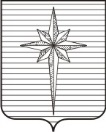 Дума ЗАТО ЗвёздныйРЕШЕНИЕ00.00.2019											   № 00О заслушивании информации об исполнении муниципальной программы  «Развитие муниципальной службы в администрации ЗАТО Звёздный» за 9 месяцев 2019 годаЗаслушав информацию об исполнении муниципальной программы  «Развитие муниципальной службы в администрации ЗАТО Звёздный» за 9 месяцев  2019 года, представленную заведующим общим отделом администрации ЗАТО Звёздный Е.А. Карташевой,Дума ЗАТО Звёздный РЕШИЛА:1. Информацию принять к сведению.2. Настоящее решение вступает в силу со дня его подписания.Глава ЗАТО Звёздный – председатель Думы ЗАТО Звёздный				         И.А. Ободова